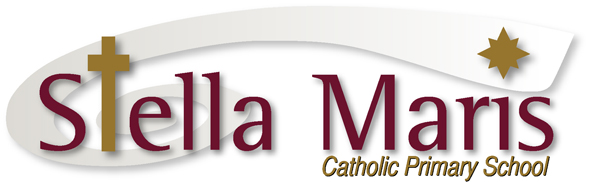 Day for All DaysFriday 23 November 2018We are celebrating Day for All Days this Friday, 23 November, this is also the day of the PTFA Fun Lunch.  Day for All Days is a day for our students to celebrate the diversity of our school community. It is a day that was instigated by past students Grace Stratton and Molly Cody. Schools are often called upon to support various days throughout year and Grace and Molly came up with the idea of a day at school in which we could celebrate the uniqueness of each individual and how this diversity leads to us honouring the strengths that each person brings to our community. It is a mufti day (no donation required) – students may come dressed in national costume (or bring this to share with their classmates), or as something they strive to be when they grow up, or as they are today. There are a number of different activities planned for the day, including water activities and face painting. Please ensure your child has a hat, sunblock, and if they wish to participate in the water activities they will need a change of clothes that can get wet and towel (and a bag to put wet things in afterwards). We look forward to celebrating Day for All Days with the students. RegardsCatherine Cyprian